Rotary Youth Leadership AwardsROTARY DISTRICT 7360Thursday June 15, 2023 to Saturday June 17, 2023 Shepherd’s Spring, Sharpsburg, MDTo Be Returned by May 31, 2023 - Please type or print clearly to ensure Nametags and Certificates are correct Sponsoring Club:  ________________________________________________ Club Youth Contact:____________________________________________Please return completed form to Your Rotary Representative:  _________________________________    ______________________________ 	 	 	 	 	 	 	 	 	 	(Club Chair Name)						(Chair e-mail)Section 1 – Personal Information  Participant Full Name: _______________________________________ Male/Female:  ________________ Preferred Name for Nametag:  ______________________________________________________________ Email Address: __________________________________________________________________________  Home Address: __________________________________________________________________________   	 	  															   Street 	 	 	 	      City  	                       State  	          Zip Code Home Phone: (____) ______________      Cell Phone: (____) ______________ Birth Date:_______/_______/______High School: ______________________________________ In Fall of 2023, I will be entering ________ grade.  Shirt Size: XXL _____ XL _____ L _____ M _____ S _____  Student:  Will you be driving yourself to this event?  YES/NO ___________	   Will you be carpool with another student YES/NO_________ Who will you be carpooling with? ________________________________ Students agree to stay on premise during RYLA Event.Dietary Restrictions: __________________________________________________________________________________ Do you have any Medical Conditions: _____________________________________________________________________   Can you swim: Yes_________  No_________Please List Medications: ________________________________________________________________________________________________________________________Section 2 – Emergency Contact Information  Emergency Contact Person for Participant: _____________________________________________________  Daytime Phone: (____) ______________   Evening: (____) _______________ Cell: (____) ______________ Contact Person Address (if different from participant’s address): _____________________________________  Relationship to Participant:  __________________________________________________________________ Parent/Guardian: (if not emergency contact listed above):_____________________________________  Daytime Phone: (____) ___________   Evening: (____) ____________Cell: (____) _________________  **As a parent or legal guardian of the participant, I do hereby release and discharge ROTARY, and their representatives from any and all claims arising from participant’s involvement in this event.  I also give my full permission for the use of participant’s name and photograph in this event.  I also give my full permission for such first aid as deemed necessary to be provided to participant on the premises or prior to transport to a hospital for further treatment.***  I give my permission for my child to drive and/or may carpool with another student.  No additional students may be added to this carpool after this application is submitted.  I understand my Student will stay on premise and not leave during RYLA Event. Parent’s Printed Name:  _________________________________________________________________ Parent’s Signature and Date:  _____________________________________________________________  (Club Chairs):  Required: Go to DACdb: Calendar Date June 15 and Register your student. The fee $300 per should be paid by check to Rotary District 7360 and sent to District Treasurer, Ken Martin at 105 Irish Hollow Rd, Bellefonte, PA 16823 by June 7th.  NO REFUNDS for cancellations after June 8, 2023Return these pages for selected participants to: Pam Wagoner, 532 West King Street, Martinsburg, WV 25401   NO LATER THAN May 31, 2023 STUDENTS, PLEASE TELL US ABOUT YOURSELF  Why do you want to attend RYLA?What are you passionate about?What Leadership experience do you have? How will you apply this leadership experience when you return home?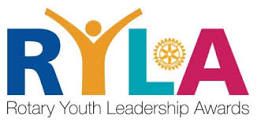 